RESUME OF SOJU 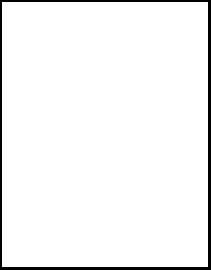 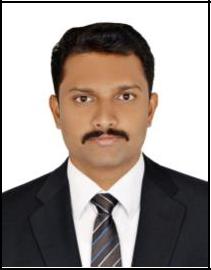 SOJU – B-TECH MECHANICAL ERIASNT NDT LEVEL IIIPIPING ERIQA/QC ER.CAREER PROFILEA mechanical engineer & Piping engineer with over 2 years of experience in EPC project management in oil & gas industry as well as in the construction field.Experienced in piping, equipment drawings & Qa/Qc services for EPC contracts, estimation, schedule preparation, weekly and monthly progress & performance updates of contract schedules, critical path analysis, resource projections, earned value reports, change management, etcDuties & Responsibilities :Coordinate with engineering team for designing the components as per client enquiry.Reviewing engineering drawings, technical specifications.Review the client requirements & design the package accordingly.Coordinate with the vendor mobilization for installation works.Activities tracking, monitoring and updating the client accordingly.Implement change order management in case of order variations.Review and forecast work front availability and conduct continuity of work analysis based on which constant follow up meetings are held with the business development team.Ensuring Quality control procedures and implementation.2.	Designation	:	QA/QC SUPERVISOR (Oct 2016 – Dec 2017)Client	:	Cochin Refineries.Duties & Responsibilities :Oversee the manufacturing process to meet the API design standards.Reviewing engineering drawings, technical specifications.Preparation of progress reports.Preparing and submission of invoices.Cross Functional Project Coordination, Claims Management, Manpower & Equipment Estimation / Mobilization Plan.Ensuring Quality control procedures and implementation.Resume - Mr. SOJU -PIPING ERIQA/QC ERIASNT NDT LEVEL IIRESUME OF SOJU ACADEMIC BACKGROUND2016 - ASNT NDT LEVEL 2.2016 - B. Tech in Mechanical Engineering from College Of Engineering, IHRD, CUSAT University with 6.25 CGPA.SKILLSCertified in ASNT NDT LEVEL 2RTUTMPTLPTVTRTFICertified as Quality Control and Quality Assurance Engineer.Familiar with the AUTOCAD REVIT MEP, AutoCAD, M S OFFICE, Excel, Plant Design System (PDS), Microstation. Software.Certified in Welding Inspection, Equipment Inspection.AREAS OF EXPERTISECan read and understand piping &equipment GAD's. And also familiar with P & ID drawings.Knowledge in drafting piping layout & isometrics & preparation of piping MTO.Reviewing proposals to ensure that project expectations are met.Knowledge in Welding types and welding defects.DECLARATIONI hereby declare that all the details furnished above are true and best of my knowledge.SOJU Resume - Mr. SOJU -PIPING ERIQA/QC ERIASNT NDT LEVEL IIEmailSoju-394013@gulfjobseeker.comSoju-394013@gulfjobseeker.comCurrent locationDubaiDubaiDubaiVisa statusVisit Visa(available for immediate joining)Visit Visa(available for immediate joining)EXPERIENCE1.   1.   1.   DesignationDesignation:Piping Engineer (May 2018 – Nov 2018)ClientClient:Ramagundam Fertilizers and Chemical ltd.PERSONAL DETAILSNationalityNationality:IndianDate of BirthDate of Birth:20th Aug, 1993GenderGender:MaleMarital StatusMarital Status:UnmarriedLanguages KnownLanguages Known:  English, Hindi, Malayalam, Telugu and Tamil.:  English, Hindi, Malayalam, Telugu and Tamil.Languages KnownLanguages Known:  English, Hindi, Malayalam, Telugu and Tamil.:  English, Hindi, Malayalam, Telugu and Tamil.Driving license holderDriving license holder:India